DISCOVERY REVISIONList the planets in order from furthest to closest to the sun.______________________________________________________________________________________________________________________________________________________________________________________________________________________________________________________The four closest planets to the sun are known as what?__________________________________________________________________________________Between Mars and Jupiter is the what?__________________________________________________________________________________List the four Jovian planets and describe what they have in common.______________________________________________________________________________________________________________________________________________________________________________________________________________________________________________________Colour in the following moons according to their shapes at different phases. Write the days into the month for each moon.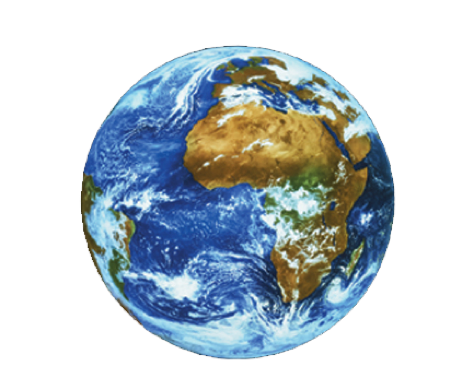 Explain the difference between a neap and a spring tide. Draw four diagrams to show your understanding (2 for each).________________________________________________________________________________________________________________________________________________________________________________________________________________________________________________________________________________________________________________________________________What is a new moon?______________________________________________________________________________________________________________________________________________________________________________________________________________________________________________________Draw a diagram using the EARTH, the MOON and the SUN to describe when our Earth sees the biggest tides. Why are these tides the largest?________________________________________________________________________________________________________________________________________________________________________________________________________________________________________________________________________________________________________________________________________